Принято Вологодской городской Думой24 июня 2021 годаВ соответствии с Федеральным законом от 21 декабря 2001 года № 178-ФЗ           «О приватизации государственного и муниципального имущества», статьей 16 Федерального закона от 06 октября 2003 года № 131-ФЗ «Об общих принципах организации местного самоуправления в Российской Федерации», на основании статьи 31 Устава городского округа города Вологды Вологодская городская Дума РЕШИЛА: 1. Внести в решение Вологодской городской Думы от 26 ноября 2020 года                № 314 «Об утверждении Прогнозного плана (программы) приватизации муниципального имущества города Вологды на 2021 год и плановый период               2022 и 2023 годов» изменение, заменив в преамбуле слова «муниципального образования «Город Вологда»» словами «городского округа города Вологды».2. Внести в Прогнозный план (программу) приватизации муниципального имущества города Вологды на 2021 год и плановый период 2022 и 2023 годов, утвержденный решением Вологодской городской Думы от 26 ноября 2020 года              № 314 (с последующими изменениями), следующие изменения:2.1. Абзац второй раздела 1 изложить в следующей редакции:«В результате реализации Прогнозного плана (программы) приватизации муниципального имущества города Вологды ожидается поступление доходов                  в 2021 году не менее 43 626 тыс. руб.».2.2. В разделе 2 таблицу дополнить пунктами 7-10 следующего содержания:«                                                                                                                                  ».3. Настоящее решение подлежит опубликованию в газете «Вологодские новости», размещению на официальном сайте Российской Федерации                             для размещения информации о проведении торгов, на официальных сайтах Вологодской городской Думы и Администрации города Вологды                                         в информационно-телекоммуникационной сети «Интернет».Глава города Вологды						             Ю.В. Сапожниковг. Вологда24 июня 2021 года№ 448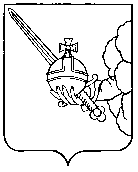 ВОЛОГОДСКАЯ ГОРОДСКАЯ ДУМАРЕШЕНИЕО ВНЕСЕНИИ ИЗМЕНЕНИЙ В РЕШЕНИЕ 
ВОЛОГОДСКОЙ ГОРОДСКОЙ ДУМЫ ОТ 26 НОЯБРЯ 2020 ГОДА № 314 
«ОБ УТВЕРЖДЕНИИ ПРОГНОЗНОГО ПЛАНА (ПРОГРАММЫ) ПРИВАТИЗАЦИИ МУНИЦИПАЛЬНОГО ИМУЩЕСТВА ГОРОДА ВОЛОГДЫ НА 2021 ГОД И ПЛАНОВЫЙ ПЕРИОД 2022 И 2023 ГОДОВ» 7.Нежилые помещения площадью 43,5 кв. м с кадастровым номером 35:24:0305003:1004г. Вологда,                      ул. Некрасова, д. 482021 год8.Нежилое помещение площадью 47,2 кв. м с кадастровым номером 35:24:0402011:5145г. Вологда,                      ул. Ленинградская, д. 932021 год9.Нежилое здание, объект культурного наследия федерального значения, с кадастровым номером 35:24:0202025:81 площадью 297,9 кв. м с земельным участком с кадастровым номером 35:24:0202025:2 площадью 711 кв. мг. Вологда, 
ул. Герцена, д. 382021 год10.Автомобиль Мерседес Бенц, черного цвета, 1993 года выпуска, VIN WDB 1400511А125346-2021 год